NOMBRE DE LA ACTIVIDAD:  PASATIEMPOSEDAD A LA QUE VA DIRIGIDA: 3, 4 Y 5 AÑOSMATERIAL UTILIZADO: Tarjetas con crucigramas, laberintos, sopas de letras y dibujos para encontrar las diferencias.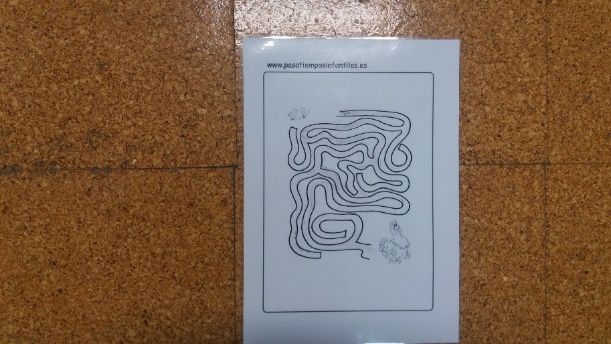 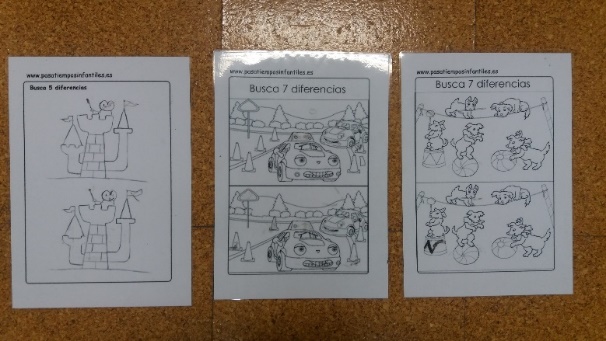 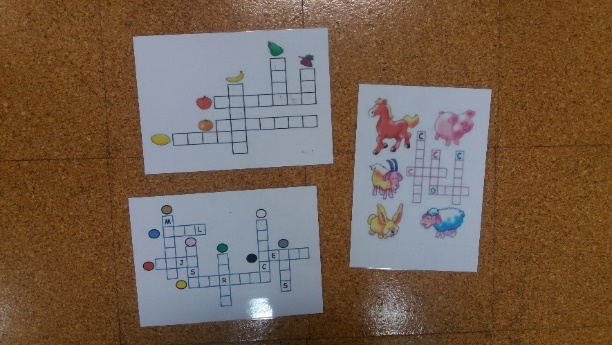 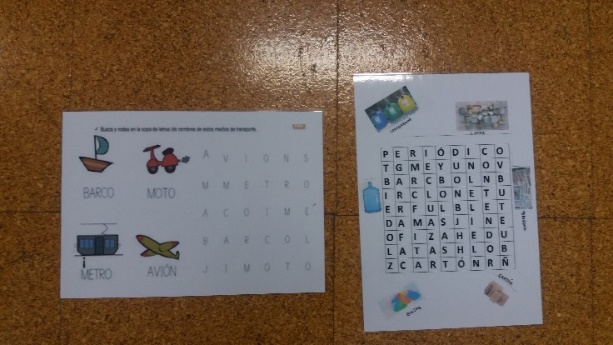 CÓMO SE JUEGA:Se trata de resolver una serie de pasatiempos dados: crucigramas, laberintos, dibujos con diferencias y sopas de letras.POSIBLES VARIABLES SEGÚN NIVEL:Dificultad de los laberintos.Número y longitud de las palabras a encontrar en las sopas de letras.Número y longitud de las palabras a escribir en los crucigramas.Dificultad de los dibujos a encontrar las diferencias.QUÉ OBSERVAMOS:La capacidad del niño/a para mantener la atención.La capacidad del niño/a para mantener la concentración.La agudeza visual para encontrar las diferencias.La capacidad para saber cómo se escriben los dibujos de los crucigramas y las sopas de letras.La agudeza visual y psicomotora para resolver el laberinto.